FIRSTNAME LASTNAMEYour InterVarsity Title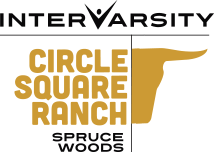 PO Box 99Austin, MB  R0H 0C0 P: 204.723.2669F: 204.723.2378C: 000.000.0000E: email@ivcf.ca W: www.csranchsprucewoods.ca